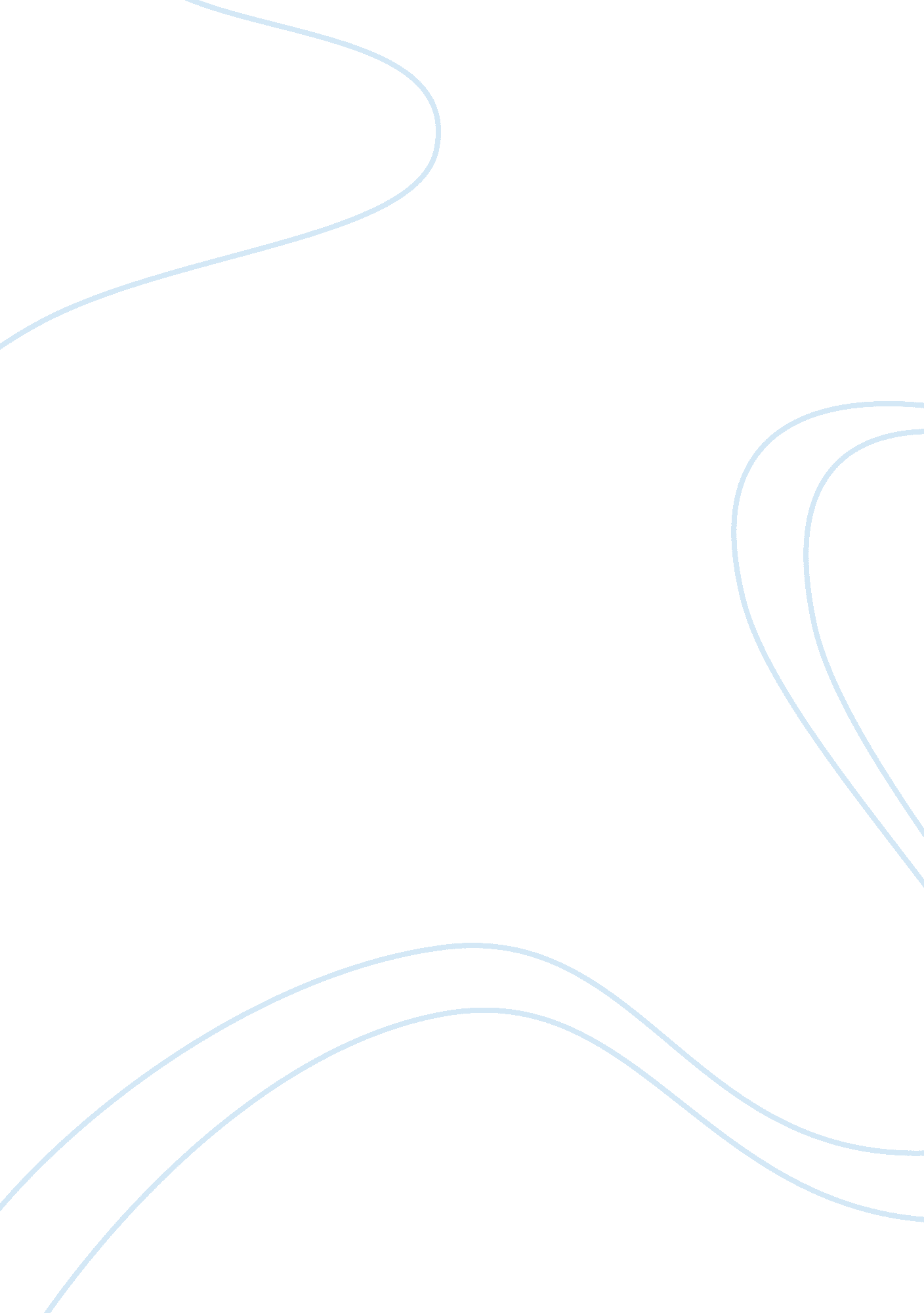 EconometricsLiterature, Russian Literature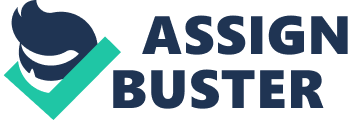 Question 3 Use the data set shorttbills. wf1. Limit the sample so that it begins in 2002. Regress the three month treasury bill rate (tb3ms) on the lagged three month rate and the twice lagged 6 month rate (tb6ms(-2)). Do the coefficients make much sense? (Okay, explain why they don’t.) Test, at the 1% level, for first-order serial correlation using the Breusch-Godfrey test. Now run the regression correcting for serial correlation by including AR(1) in the regression. Do the coefficients make sense now? Correct for second order serial correlation (add AR(1) and AR(2)). How about the coefficients now? 
The regression output looks like 
Dependent Variable: TB3MS 
Method: Least Squares 
Date: 09/17/12 Time: 15: 24 
Sample: 2002M01 2010M01 
Included observations: 97 
Variable 
Coefficient 
Std. Error 
t-Statistic 
Prob. 
C 
0. 063194 
0. 040434 
1. 562912 
0. 1214 
TB3MS(-1) 
1. 346506 
0. 090650 
14. 85396 
0. 0000 
TB6MS(-2) 
-0. 357690 
0. 092599 
-3. 862769 
0. 0002 
R-squared 
0. 985022 
Mean dependent var 
2. 193814 
Adjusted R-squared 
0. 984703 
S. D. dependent var 
1. 628331 
S. E. of regression 
0. 201392 
Akaike info criterion 
-0. 336687 
Sum squared resid 
3. 812524 
Schwarz criterion 
-0. 257057 
Log likelihood 
19. 32931 
Hannan-Quinn criter. 
-0. 304488 
F-statistic 
3090. 922 
Durbin-Watson stat 
1. 666622 
Prob(F-statistic) 
0. 000000 
Do the coefficients make much sense? 
From the above illustrations, the coefficients are sensible. For instance an increase in six months rate can lead to a future reduction in three months rate, any coefficient bigger than 1 at intervals of three months rate may bring about a significant discharge. 
Testing at the 1% level, for first-order serial correlation using the Breusch-Godfrey test we get: 
If we test for one lag, it is discarded as shown by the test below. 
. Breusch-Godfrey Serial Correlation LM Test: 
F-statistic 
5. 033116 
Prob. F(1, 93) 
0. 0272 
Obs*R-squared 
4. 980075 
Prob. Chi-Square(1) 
0. 0256 
If we run the regression correcting for serial correlation by including AR (1) in the regression, the coefficients make sense and we get a dependant variable as indicated below. 
TB3MS 
Method: Least Squares 
Date: 09/17/12 Time: 15: 28 
Sample: 2002M01 2010M01 
Included observations: 97 
Convergence achieved after 5 iterations 
Variable 
Coefficient 
Std. Error 
t-Statistic 
Prob. 
C 
0. 008697 
0. 090545 
0. 096051 
0. 9237 
TB3MS(-1) 
0. 779682 
0. 169038 
4. 612475 
0. 0000 
TB6MS(-2) 
0. 196326 
0. 157707 
1. 244879 
0. 2163 
AR(1) 
0. 607484 
0. 134082 
4. 530678 
0. 0000 
R-squared 
0. 986450 
Mean dependent var 
2. 193814 
Adjusted R-squared 
0. 986013 
S. D. dependent var 
1. 628331 
S. E. of regression 
0. 192581 
Akaike info criterion 
-0. 416241 
Sum squared resid 
3. 449118 
Schwarz criterion 
-0. 310068 
Log likelihood 
24. 18770 
Hannan-Quinn criter. 
-0. 373310 
F-statistic 
2256. 760 
Durbin-Watson stat 
1. 978718 
Prob(F-statistic) 
0. 000000 
Inverted AR Roots 
. 61 
From the above illustration the coefficients make sense however, if we Correct for second order serial correlation (add AR(1) and AR(2)), the coefficient are more sensible from the approximations. We can say that they go hand in hand with the projections or the expectations. 